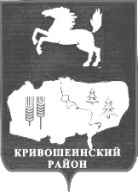 АДМИНИСТРАЦИЯ                                                                                              (ИСПОЛНИТЕЛЬНО-РАСПОРЯДИТЕЛЬНЫЙ ОРГАН  МУНИЦИПАЛЬНОГО ОБРАЗОВАНИЯ) –  АДМИНИСТРАЦИЯ КРИВОШЕИНСКОГО РАЙОНАул. Ленина, 26 с.Кривошеино, Томская область, 636300,  телефон: 2-14-90,  факс: 2-15-05                                                                                                                                                                                        Е-mail: kshadm@tomsk.gov.ru,  http://kradm.tomsk.ru , ОКПО 02377915, ИНН 7009001530 КПП 7009000129.01.2021г.									                    ИКМ-1Информацияо результатах проверки по осуществлению ведомственного контроля в сфере закупок товаров, работ, услуг для обеспечения нужд Думы Кривошеинского районаНа основании статьи  100 Федерального закона от 05.04.2013 № 44-ФЗ «О контрактной системе в сфере закупок товаров, работ, услуг для обеспечения государственных и муниципальных нужд», Постановления Администрации Кривошеинского района от 08.08.2014 № 491 «Об утверждении порядка осуществления ведомственного контроля в сфере закупок товаров, работ, услуг для обеспечения нужд муниципального образования  Кривошеинский район», Распоряжения Администрации Кривошеинского района от 15.12.2020 № 367-р «Об утверждении плана проверок ведомственного контроля в сфере закупок для муниципальных нужд Кривошеинского района на 2021 год», Распоряжения Администрации Кривошеинского района  от 28.12.2020 № 388-р «О проведении плановой проверки по осуществлению ведомственного контроля в сфере закупок товаров, работ, услуг для обеспечения нужд Думы Кривошеинского района» проведено плановое контрольное мероприятие по осуществлению ведомственного контроля в сфере закупок товаров, работ, услуг для обеспечения нужд Думы Кривошеинского района.Контрольные мероприятия проводилось с 14.01.2021 по 28.01.2021 года.Субъект проверки: Дума Кривошеинского районаВ  ходе контрольного мероприятия установлены  следующие  нарушения: 1.В нарушении части 1 статьи 19 Федерального закона от 05.04.2013 № 44-ФЗ «О контрактной системе в сфере закупок товаров, работ, услуг для обеспечения государственных и муниципальных нужд» у субъекта контроля не разработаны правила нормирования в сфере закупок товаров, работ, услуг.